Kimberly 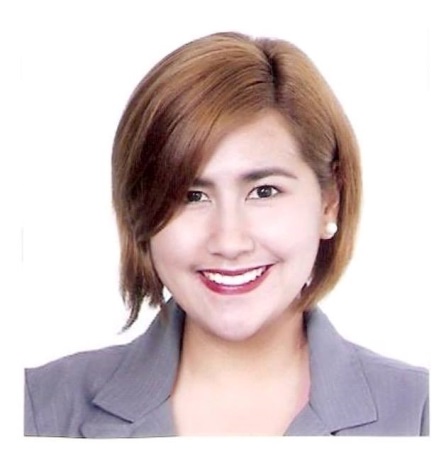 ●  Kimberly.369345@2freemail.com 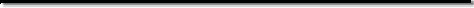 Objective:Seek to work in an environment that will challenge me further; while allowing me to contribute to the continued growth and success of the organization.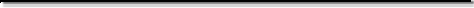 Work Experience:Kingspan Insulation LLCDubai Investment Park 2, Dubai, United Arab EmiratesReceptionist / Secretary (November 2014 – March  2016)►	Receive, direct and relay telephone messages and fax messages.►	Answer all incoming calls and handle caller’s inquiries.►	Re-direct calls as appropriate and take adequate messages when required.►	Pick up and deliver all the mails, arrange and receives couriers / packages.►	Open and date stamp all general correspondence.►	Maintain the general filing system and file all correspondence and develop a current updates for all contact list.►	Make preparations for conference and committee meetings.►	Maintain and monitor an adequate inventory of office supplies and equipment.►	Provide all administrative and secretarial support.Visayas Airport Services Corporation (VASCOR) Airport Rd, Lapu-Lapu City, Cebu, PhilippinesCustomer Service Agent (May2012 – December2012 )Air Busan Ltd.Room-S-213-01, International Departure Level, Mactan, Lapu-Lapu CityCebu, PhilippinesCustomer Service Agent (December 2012 – May 2013)►	Provide excellent assistance and related customer services at the ticket counter, gate and baggage areas. ►	Performing meet and greets, check-in, aircraft boarding and deplaning,  ticketing, baggage service, and public announcements.►	Handling upset, or angry passengers, handicapped, elderly, injured and small children traveling alone who need special assistance.Training :►	International Passenger Handling Services (IPHS)►	Dangerous Goods and Health Safety Environment Training►	Departure Control System (DCS)►	Krischeck System for SilkAir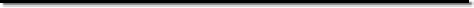 Educational Background :►	College	Cebu Aeronautical Technical School		Bachelor of Science in Airline Management SY 2012  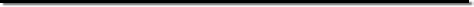 Personal Information:Age: 24Status: MarriedDate of Birth: August. 26, 1992.Nationality: FilipinoReference: ►	Available upon request